 Постановление Правительства РФ от 23 сентября 2002 г. N 695 "О прохождении обязательного психиатрического освидетельствования работниками, осуществляющими отдельные виды деятельности, в том числе деятельность, связанную с источниками повышенной опасности (с влиянием вредных веществ и неблагоприятных производственных факторов), а также работающими в условиях повышенной опасности" (с изменениями и дополнениями)Постановление Правительства РФ от 23 сентября 2002 г. N 695
"О прохождении обязательного психиатрического освидетельствования работниками, осуществляющими отдельные виды деятельности, в том числе деятельность, связанную с источниками повышенной опасности (с влиянием вредных веществ и неблагоприятных производственных факторов), а также работающими в условиях повышенной опасности"С изменениями и дополнениями от:1 февраля 2005 г., 25 марта 2013 г.В соответствии со статьей 213 Трудового кодекса Российской Федерации Правительство Российской Федерации постановляет:1. Утвердить прилагаемые Правила прохождения обязательного психиатрического освидетельствования работниками, осуществляющими отдельные виды деятельности, в том числе деятельность, связанную с источниками повышенной опасности (с влиянием вредных веществ и неблагоприятных производственных факторов), а также работающими в условиях повышенной опасности.Постановлением Правительства РФ от 25 марта 2013 г. N 257 в пункт 2 внесены измененияСм. текст пункта в предыдущей редакции2. Министерству здравоохранения Российской Федерации осуществлять организационно-методическую работу по вопросам, связанным с прохождением обязательного психиатрического освидетельствования работниками, осуществляющими отдельные виды деятельности, в том числе деятельность, связанную с источниками повышенной опасности (с влиянием вредных веществ и неблагоприятных производственных факторов), а также работающими в условиях повышенной опасности.3. Признать утратившим силу пункт 5 примечаний к Перечню медицинских психиатрических противопоказаний для осуществления отдельных видов профессиональной деятельности и деятельности, связанной с источником повышенной опасности, утвержденному постановлением Совета Министров - Правительства Российской Федерации от 28 апреля 1993 г. N 377 "О реализации Закона Российской Федерации "О психиатрической помощи и гарантиях прав граждан при ее оказании" (Собрание актов Президента и Правительства Российской Федерации, 1993, N 18, ст.1602).Москва23 сентября 2002 г.N 695Правила
прохождения обязательного психиатрического освидетельствования работниками, осуществляющими отдельные виды деятельности, в том числе деятельность, связанную с источниками повышенной опасности (с влиянием вредных веществ и неблагоприятных производственных факторов), а также работающими в условиях повышенной опасности
(утв. постановлением Правительства РФ от 23 сентября 2002 г. N 695)1. Настоящие Правила определяют порядок прохождения обязательного психиатрического освидетельствования (далее именуется - освидетельствование) работниками, осуществляющими отдельные виды деятельности, в том числе деятельность, связанную с источниками повышенной опасности (с влиянием вредных веществ и неблагоприятных производственных факторов), а также работающими в условиях повышенной опасности, предусмотренных Перечнем медицинских психиатрических противопоказаний для осуществления отдельных видов профессиональной деятельности и деятельности, связанной с источником повышенной опасности, утвержденным постановлением Совета Министров - Правительства Российской Федерации от 28 апреля 1993 г. N 377 "О реализации Закона Российской Федерации "О психиатрической помощи и гарантиях прав граждан при ее оказании" (далее именуется - Перечень).2. Освидетельствование работника проводится на добровольной основе с учетом норм, установленных Законом Российской Федерации "О психиатрической помощи и гарантиях прав граждан при ее оказании".Решением Верховного Суда РФ от 14 февраля 2008 г. N ГКПИ07-1234, оставленным без изменения Определением Кассационной коллегии Верховного Суда РФ от 20 мая 2008 г. N КАС08-172, пункт 3 настоящих Правил признан не противоречащим действующему законодательству3. Освидетельствование работника проводится с целью определения его пригодности по состоянию психического здоровья к осуществлению отдельных видов деятельности, а также к работе в условиях повышенной опасности, предусмотренных Перечнем.Решением Верховного Суда РФ от 14 февраля 2008 г. N ГКПИ07-1234, оставленным без изменения Определением Кассационной коллегии Верховного Суда РФ от 20 мая 2008 г. N КАС08-172, пункт 4 настоящих Правил признан не противоречащим действующему законодательству4. Освидетельствование работника проводится врачебной комиссией, создаваемой органом управления здравоохранением (далее именуется - комиссия).5. Освидетельствование работника проводится не реже одного раза в 5 лет.Решением Верховного Суда РФ от 14 февраля 2008 г. N ГКПИ07-1234, оставленным без изменения Определением Кассационной коллегии Верховного Суда РФ от 20 мая 2008 г. N КАС08-172, пункт 6 настоящих Правил признан не противоречащим действующему законодательству6. Работник для прохождения освидетельствования представляет выданное работодателем направление, в котором указываются вид деятельности и условия труда работника, предусмотренные Перечнем.Одновременно работником предъявляется паспорт или иной заменяющий его документ, удостоверяющий личность.Решением Верховного Суда РФ от 14 февраля 2008 г. N ГКПИ07-1234, оставленным без изменения Определением Кассационной коллегии Верховного Суда РФ от 20 мая 2008 г. N КАС08-172, пункт 7 настоящих Правил признан не противоречащим действующему законодательству7. Освидетельствование работника проводится в срок не более 20 дней с даты его обращения в комиссию.В целях освидетельствования комиссия вправе запрашивать у медицинских учреждений дополнительные сведения, о чем работник ставится в известность.Комиссия принимает соответствующее решение в течение 10 дней после получения дополнительных сведений.8. При прохождении освидетельствования работник может получать разъяснения по вопросам, связанным с его освидетельствованием.9. Комиссия принимает решение простым большинством голосов о пригодности (непригодности) работника к выполнению вида деятельности (работы в условиях повышенной опасности), указанного в направлении на освидетельствование.Решение комиссии (в письменной форме) выдается работнику под роспись в течение 3 дней после его принятия. В этот же срок работодателю направляется сообщение о дате принятия решения комиссией и дате выдачи его работнику.10. В случае несогласия работника с решением комиссии оно может быть обжаловано в суде.Начало формыКонец формыТЕКСТ ДОКУМЕНТААННОТАЦИЯДОПОЛНИТЕЛЬНАЯ ИНФОРМАЦИЯ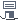 ГлавнаяПостановление Совета Министров - Правительства РФ от 28 апреля 1993 г. N 377 "О реализации Закона Российской Федерации "О психиатрической помощи и гарантиях прав граждан при ее оказании" (с изменениями и дополнениями)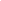 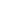 Постановление Совета Министров - Правительства РФ от 28 апреля 1993 г. N 377 "О реализации Закона Российской Федерации "О психиатрической помощи и гарантиях прав граждан при ее оказании" (с изменениями и дополнениями)Постановление Совета Министров - Правительства РФ от 28 апреля 1993 г. N 377
"О реализации Закона Российской Федерации "О психиатрической помощи и гарантиях прав граждан при ее оказании"С изменениями и дополнениями от:23 мая, 31 июля 1998 г., 21 июля 2000 г., 8 мая, 23 сентября 2002 г.Постановлением Правительства РФ от 8 мая 2002 г. N 302 настоящее постановление утратило силу в части утверждения Положения о порядке выдачи лицензий на деятельность по оказанию психиатрической помощи для государственных, негосударственных психиатрических, психоневрологических учреждений, частнопрактикующих врачей-психиатровВо исполнение постановления Верховного Совета Российской Федерации от 2 июля 1992 г. "О порядке введения в действие Закона Российской Федерации "О психиатрической помощи и гарантиях прав граждан при ее оказании" Совет Министров - Правительство Российской Федерации постановляет:1. Утвердить прилагаемые Перечень медицинских психиатрических противопоказаний для осуществления отдельных видов профессиональной деятельности и деятельности, связанной с источником повышенной опасности, и Положение о порядке выдачи лицензий на деятельность по оказанию психиатрической помощи для государственных, негосударственных психиатрических, психоневрологических учреждений, частнопрактикующих врачей-психиатров.2. Установить, что к участию в оказании психиатрической помощи допускаются врачи-психиатры, иные специалисты и медицинские работники, имеющие специальную подготовку и необходимую квалификацию. Подтверждение квалификации, а также ее повышение проводятся в порядке, устанавливаемом Министерством здравоохранения Российской Федерации.Вопрос о допуске медицинских работников к участию в оказании психиатрической помощи решается руководителем психиатрического и психоневрологического учреждения или частнопрактикующим врачом-психиатром в соответствии с действующим законодательством.3. Министерству труда Российской Федерации в установленном порядке рассмотреть вопрос об увеличении общей продолжительности ежегодного отпуска медицинскому и другому персоналу, участвующему в оказании психиатрической помощи.О дополнительном отпуске за работу с вредными условиями труда медицинского и другого персонала, участвующего в оказании психиатрической помощи см.постановление Минтруда РФ от 8 июля 1993 г. N 133Также см. письмо Минздрава РФ от 9 августа 1993 г. N 05-16/25-164. Министерству здравоохранения Российской Федерации совместно с Министерством юстиции Российской Федерации, Министерством социальной защиты населения Российской Федерации и другими заинтересованными министерствами, государственными комитетами и ведомствами Российской Федерации до 15 сентября 1993 г.:подготовить проекты законов о внесении изменений и дополнений в законодательные акты Российской Федерации в связи с принятием Закона Российской Федерации "О психиатрической помощи и гарантиях прав граждан при ее оказании" для последующего внесения в Верховный Совет Российской Федерации;разработать и внести на утверждение в Совет Министров - Правительство Российской Федерации проекты положений:об учреждениях, оказывающих внебольничную и стационарную психиатрическую помощь;о лечебно-производственных предприятиях для проведения трудовой терапии, обучения новым профессиям и трудоустройства на этих предприятиях лиц, страдающих психическими расстройствами, включая инвалидов;об общежитиях для лиц, страдающих психическими расстройствами, утративших социальные связи.Постановлением Правительства РФ от 21 июля 2000 г. N 546 в настоящий Перечень внесены измененияСм. текст Перечня в предыдущей редакцииПеречень
медицинских психиатрических противопоказаний для осуществления отдельных видов профессиональной деятельности и деятельности, связанной с источником повышенной опасности
(утв. постановлением Совета Министров - Правительства РФ от 28 апреля 1993 г. N 377)С изменениями и дополнениями от:23 мая, 31 июля 1998 г., 21 июля 2000 г., 23 сентября 2002 г.Медицинские психиатрические противопоказания для осуществления отдельных видов профессиональной деятельности, связанной с влиянием вредных веществ и неблагоприятных производственных факторовОбщими медицинскими психиатрическими противопоказаниями для указанных в таблице работ являются хронические и затяжные психические расстройства с тяжелыми стойкими или часто обостряющимися болезненными проявлениями, эпилепсия с пароксизмальными расстройствами. Выраженные формы пограничных психических расстройств рассматриваются в каждом случае индивидуально.Дополнительные противопоказания приведены в графе 2.Периодичность освидетельствований - не реже одного раза в пять лет.Общие лабораторные и функциональные исследования: электроэнцефалография./-----------------------------------------------------------------------\|Опасные и вредные   |Проводимые работы.                                ||вещества и производ-|Дополнительные медицинские психиатрические        ||ственные факторы    |противопоказания                                  ||(знаком А отмечены  |                                                  ||аллергены)          |                                                  ||--------------------+--------------------------------------------------||         1          |                        2                         ||--------------------+--------------------------------------------------||Химические          |                                                  ||                    |                                                  ||Азотная кислота     |Производство и применение, процессы, связанные с  ||Аммиак              |их выделением                                     ||Окислы азота        |                                                  ||                    |                                                  ||Акриловая и метакри-|Производство и применение акрилонитрила, метилме- ||ловая кислоты, их   |такрилата, этилакрилата и др.                     ||сложные эфиры, нит- |                                                  ||рилы А              |                                                  ||                    |                                                  ||Амино-, нитро-, нит-|Производство и применение тринитротолуола динитро-||розо- нитрохлорсое- |фенола, динитробензола, анилина гексогена, динит- ||динения ароматичес- |рохлорбензола и других, уротропина                ||кого ряда           |Производство и применение ксилидина, креозолов,   ||                    |пикриновой кислоты и других                       ||                    |                                                  ||Аминосоединения жир-|Производство и применение                         ||ного ряда и их про- |                                                  ||изводные            |                                                  ||Этиленимин и другие |                                                  ||аминосоединения А   |                                                  ||                    |                                                  ||Амины ароматического|Производство и применение (включая лабораторные   ||ряда: бензидин и его|работы)                                           ||соединения, дианиди-|Применение красителей на их основе                ||зин, толуидин и его |                                                  ||соединения, нафтила-|                                                  ||мины                |                                                  ||                    |                                                  ||Барий и его соедине-|Производство растворимых соединений бария и их    ||ния                 |применение                                        ||                    |Производство нерастворимых соединений бария и их  ||                    |применение                                        ||                    |                                                  ||Бензол и его произ- |Производство и применение (включая лабораторные   ||водные (толуол, кси-|работы) бензола. Производство и применение гомоло-||лол, стирол и дру-  |гов и производных бензола (изопропилбензола, сти- ||гие). Галоидопроиз- |рола, толуола и других)                           ||водные ароматичес-  |  Дополнительные противопоказания:                ||кого ряда           |  Токсикомании                                    ||Галоидные бензилы,  |  Наркомании                                      ||хлористый бензилиден|                                                  ||                    |                                                  ||Азокрасители        |Производство и применение                         ||Антрахиноновые, фта-|                                                  ||лоцианиловые краси- |                                                  ||тели                |                                                  ||                    |                                                  ||Бериллий и его сое- |Производство и применение металлического бериллия ||динения А           |и его соединений, приготовление шихты, механичес- ||                    |кая обработка керамических изделий из окиси берил-||                    |лия, производство сплавов, содержащих бериллий    ||                    |                                                  ||Бета-нафтол         |Производство и применение                         ||                    |                                                  ||Бром и его соедине- |Производство и применение                         ||ния                 |                                                  ||                    |                                                  ||Галоидопроизводные  |Производство и применение (включая лабораторные   ||углеводородов жирно-|работы) дихлорэтана, четыреххлористого углерода,  ||го ряда             |винилхлорида, хлористого метилена, хлористого ме- ||                    |тила, хлороформа, бромэтила, трихлорэтилена и дру-||                    |гих                                               ||                    |  Дополнительные противопоказания:                ||                    |  Токсикомания                                    ||                    |                                                  ||Гидразин и его сое- |Производство и применение                         ||динения             |                                                  ||                    |                                                  ||Диметилформамид,    |Производство и применение                         ||диметилацетамид и   |                                                  ||другие амиды жирных |                                                  ||кислот              |                                                  ||                    |                                                  ||Изоцианаты А        |Производство и применение                         ||                    |                                                  ||Искусственные и син-|Производство                                      ||тетические волокна А|Переработка механическая, крашение:               ||                    |а) переработка волокон (оксалона, СВМ, аримида,   ||                    |углеродных);                                      ||                    |б) термообработка                                 ||                    |Приготовление замасливателей и применение их      ||                    |                                                  ||Кадмий и его соеди- |Производство и применение                         ||нения               |                                                  ||                    |                                                  ||Коксовый газ и дру- |Производство кокса и коксового газа, улавливание  ||гие продукты коксо- |продуктов коксования, ректификация уловленных уг- ||вания               |леводородов, дистилляция и переработка каменноуго-||                    |льных смол на коксохимических заводах             ||                    |Работы, связанные с приготовлением и укладкой ас- ||                    |фальтобетонных покрытий с применением продуктов   ||                    |коксохимической промышленности (каменноугольных   ||                    |дегтей, смол, песков и других)                    ||                    |                                                  ||Кремнийорганические |Производство и применение                         ||соединения и замас- |                                                  ||ливатели на их осно-|                                                  ||ве А                |                                                  ||                    |                                                  ||Литий и его соедине-|Производство и применение                         ||ния                 |                                                  ||                    |                                                  ||Марганец и его сое- |Производство и применение окислов марганца, сваро-||динения А           |чных материалов (электродов, порошковой проволоки ||                    |и флюсов)                                         ||                    |Плавка марганцевых сталей и других металлов с со- ||                    |держанием марганца свыше 10 %, производство орга- ||                    |нических соединений марганца                      ||                    |Добыча руд, их переработка, применение в измель-  ||                    |ченном виде неорганических соединений марганца    ||                    |                                                  ||Метанол             |Производство и применение, процессы, связанные с  ||                    |его выделением                                    ||                    |                                                  ||Мышьяк и его соеди- |Добыча, производство и применение органических и  ||нения               |неорганических соединений мышьяка; процессы, свя- ||                    |занные с его выделением                           ||                    |                                                  ||Наркотические сред- |Культивирование наркотико-содержащих растений;    ||ства и психотропные |разработка,     производство,      изготовление,  ||вещества            |переработка,        хранение,         перевозка,  ||                    |отпуск, реализация, распределение, приобретение,  ||                    |использование,  ввоз  на  таможенную  территорию  ||                    |Российской   Федерации,   вывоз   с   таможенной  ||                    |территории  Российской  Федерации,   уничтожение  ||                    |наркотических средств и психотропных веществ.     ||                    |Дополнительные противопоказания:                  ||                    |Алкоголизм                                        ||                    |Наркомания                                        ||                    |Токсикомания                                      ||                    |                                                  ||Никель А и его сое- |Производство и применение                         ||динения             |                                                  ||                    |                                                  ||Органические ускори-|Производство и применение каптакса, альтакса, ти- ||тели вулканизации,  |урама, неозона Д и других                         ||противостарители,   |                                                  ||ингибиторы вулкани- |                                                  ||зации и другие А    |                                                  ||                    |                                                  ||Пергидроль          |Производство и применение                         ||                    |                                                  ||Пестициды           |Производство и применение в условиях народного    ||                    |хозяйства хлорорганических, фосфорорганических,   ||                    |производных карбаминовых кислот, металлоорганичес-||                    |ких и других пестицидов, в том числе хранение на  ||                    |складах и первичная переработка хлопка            ||                    |                                                  ||Платиновые металлы, |Производство и применение                         ||золото, серебро, их |                                                  ||соединения и сплавы |                                                  ||А                   |                                                  ||                    |                                                  ||Предельные и непре- |Эксплуатация, ремонт скважин и установок при добы-||дельные углеводороды|че нефти, переработка высокосернистой и сернистой ||                    |нефти, природного газа, пиробензола; селективная  ||                    |очистка масел, пиролиз; очистка нефти и газа от   ||                    |сероводорода; очистка нефтеналивных судов, цис-   ||                    |терн, резервуаров; экстракционноозокеритовое прои-||                    |зводство; производство различных синтетических    ||                    |продуктов (фенола, ацетона, синтетических жирных  ||                    |кислот и спиртов и других). Вспомогательные проце-||                    |ссы, связанные с обслуживанием товарных парков,   ||                    |отбором проб, лабораторным контролем сырья проме- ||                    |жуточных продуктов (высокосернистая и сернистая   ||                    |нефть и природный газ).                           ||                    |Эксплуатация, ремонт скважин при добыче нефти; пе-||                    |реработка малосернистой нефти и природного газа;  ||                    |добыча и обработка озокерита, регенерация авто- и ||                    |авиамасел; процессы, связанные с выделением и при-||                    |менением предельных, непредельных углеводородов   ||                    |(производство полиэтилена, дивинила, изопрена и   ||                    |других); применение бензина-растворителя;         ||                    |  Дополнительные противопоказания:                ||                    |  Наркомания                                      ||                    |  Токсикомания                                    ||                    |                                                  ||Редкоземельные      |Производства, связанные с выделением аэрозолей    ||элементы            |редкоземельных элементов и их соединений          ||                    |                                                  ||Ртуть и ее соедине- |Добыча и выплавка ртути и другие процессы, связан-||ния                 |ные с ее получением и очисткой от примесей; приме-||                    |нение для извлечения газоразрядных золота и других||                    |металлов; производство ртутных термометров и люми-||                    |несцентных ламп и других физических и светотехни- ||                    |ческих приборов, красок, ртутноорганических соеди-||                    |нений; производство веществ ртутным электролизом. ||                    |Работа с приборами при контакте с открытой ртутью;||                    |производство гремучей ртути; работа с ртутными вы-||                    |прямителями, преобразователями электротока, насо- ||                    |сами; применение в качестве катализаторов при хи- ||                    |мических процессах; применение ртутно-органических||                    |соединений.                                       ||                    |Производство и работа с приборами с закрытой рту- ||                    |тью, применение гремучей ртути в подземных выра-  ||                    |ботках; работы в стоматологических кабинетах с    ||                    |ртутной амальгамой; производство фармацевтических ||                    |и косметических препаратов, содержащих ртуть      ||                    |                                                  ||Свинец и его неорга-|Выплавка свинца из руд и концентратов; получение  ||нические соединения |свинецсодержащих сплавов; рафинирование; получение||                    |сухих свинецсодержащих пигментов, белил, кронов;  ||                    |шоопирование свинцом в закрытых пространствах,    ||                    |прокатка, прессовка, освинцевание изделий; механи-||                    |ческая и ручная обработка свинца; агломерация, за-||                    |ливка подшипников; производство свинцовых аккуму- ||                    |ляторов; закалка в свинцовых ваннах; производство ||                    |тертых свинецсодержащих красок, глазури и поливы, ||                    |рихтовка свинецсодержащими составами; производство||                    |и обработка свинецсодержащего стекла и стекловоло-||                    |кна, сварка и резка поверхностей, покрытых свинец-||                    |содержащими грунтами; малярные работы при постоян-||                    |ном применении свинцовых красок; изготовление из- ||                    |делий из свинца. Производство и применение пьезо- ||                    |керамики и стеклокристиллического цемента. Обога- ||                    |щение свинцовых руд: дробление, смешение и другие ||                    |процессы, связанные с образованием пыли, содержа- ||                    |щей сульфид свинца; работы, связанные с децентра- ||                    |лизованной плавкой небольших количеств свинца,    ||                    |пайка, полиграфическое производство (линотипные   ||                    |работы, ручной набор и другие)                    ||                    |                                                  ||Селен, телур и их   |Производство и применение                         ||соединения          |                                                  ||                    |                                                  ||Сера и ее соединения|Производство и применение сероорганических соеди- ||                    |нений, сульфанатных присадок, метилсернистых сое- ||                    |динений, сернистой и серной кислот, процессы, свя-||                    |занные с выделением сернистого и серного ангидри- ||                    |да, сероводорода                                  ||                    |                                                  ||Сероуглерод         |Производство и применение; процессы, связанные с  ||                    |его выделением                                    ||                    |                                                  ||Цианистые соедине-  |                                                  ||ния:                |                                                  ||Циановодородная кис-|Производство и применение                         ||лота, ее соединения,|                                                  ||цианамиды и другие  |                                                  ||                    |                                                  ||Синтетический каучук|Производство синтетического каучука и его перера- ||                    |ботка (изготовление резиновых смесей, вулканизация||                    |резины)                                           ||                    |                                                  ||Синтетические моющие|Производство сульфанола, алкиламидов, сульфата на-||средства А          |трия; хлорирование фракции парафиновых углеводоро-||                    |дов и других                                      ||                    |                                                  ||Синтетические смолы |                                                  ||и пластические массы|                                                  ||на основе:          |                                                  ||стирола:            |Производство полимеров и сополимеров стирола, по- ||                    |лиэфирных смол, лаков и клеев на их основе, стек- ||                    |лопластиков и других. Переработка смол и пласт-   ||                    |масс. Применение смол, лаков, клеев               ||                    |                                                  ||фенола              |Производство смол, лаков клеев и других, перерабо-||и формальдегида А   |тка пресс-порошков, прессматериалов.              ||                    |Применение клеев, лаков, пропиточных составов,    ||                    |связующих и других                                ||                    |                                                  ||кремний-органических|Производство смол, лаков, жидких силиконов, пере- ||соединений          |работка полимеров, прессматериалов, применение    ||                    |лаков, смазок, смол и других                      ||                    |                                                  ||изоцианатов А       |Производство полиуретанов, пенополиуретанов, поли-||                    |мочевины и других, переработка и применение       ||                    |                                                  ||фторорганических    |Производство полимеров (фторопластов) и сополиме- ||соединений          |ров; термическая и механическая переработка фторо-||                    |пластов                                           ||                    |                                                  ||винилхлорида и      |Производство полимеров и сополимеров, перхлорви-  ||винилиденхлорида    |нила, клеев, лака и других; переработка смол и    ||                    |пластмасс и применение клеев, лаков и других      ||                    |                                                  ||акриловой и метакри-|Производство и переработка полимеров, сополимеров,||ловой кислот А      |применение эмульсий, лаков, красок и других       ||                    |                                                  ||аминокислот, двуос- |Производство и переработка полиамидов; применение ||новных кислот, диа- |клеев и других                                    ||минов А             |                                                  ||                    |                                                  ||эпихлоргидрина А    |Производство и применение эпоксидных смол и пласт-||                    |масс на их основе, компаундов                     ||                    |                                                  ||алифатических и не- |Производство и переработка полимеров и сополимеров||предельных углеводо-|                                                  ||родов (полиэтилена, |                                                  ||полипропилена)      |                                                  ||                    |                                                  ||Сланцевые смолы А   |Производство и применение; производства, связанные||                    |с их выделением                                   ||                    |                                                  ||Сурьма и ее соедине-|Получение, переработка и применение               ||ния                 |                                                  ||                    |                                                  ||Таллий и его соеди- |Производство и применение; выращивание монокриста-||нения               |ллов                                              ||                    |                                                  ||Тетраэтилсвинец     |Производство тетраэтилсвинца и этиловой жидкости, ||                    |смешение этиловой жидкости с горючим. Применение  ||                    |этилированного бензина: испытание, ремонт, разбор-||                    |ка и промывка авиа- и автомоторов, заправка само- ||                    |летов и других машин, слив, налив этилированного  ||                    |бензина на немеханизированных станциях, очистка   ||                    |установок и тары на нефтебазах бензохранилищах,   ||                    |колонках                                          ||                    |                                                  ||Металлы А:          |Получение и применение кобальта и его соединений  ||кобальт, ванадий,   |Получение пятиокиси ванадия: производство феррова-||молибден, титан, ци-|надия; переработка ванадийсодержащих шлаков; про- ||рконий, вольфрам и  |изводство и применение молибдена, вольфрама и их  ||его соединения      |соединений, обработка титана, восстановление мета-||                    |ллического титана и его соединений; получение и   ||                    |применение вольфрамо-кобальтовых сплавов, титано- ||                    |кобальтовых сплавов, металлопорошков циркония и   ||                    |его соединений                                    ||                    |                                                  ||Урсол и урсоловые   |Производство урсола и урсоловых красителей, краше-||красители А         |ние мехов                                         ||                    |                                                  ||Фармакологические   |Производство и изготовление готовых лекарственных ||средства            |форм морфина и его производных, витаминов, сульфа-||                    |ниламидных, пиразолоновых, противоопухолевых и    ||                    |гормональных препаратов, нейролептиков, антикоагу-||                    |лянтов, анестетиков (фторотан), применение в анес-||                    |тезиологической практике; изготовление лекарствен-||                    |ных препаратов в аптеках, применение нейролептиков||                    |в психиатрической практике                        ||                    |  Дополнительные противопоказания:                ||                    |  Алкоголизм                                      ||                    |  Наркомания                                      ||                    |  Токсикомания                                    ||                    |                                                  ||Фенолы и их произво-|Производство и применение                         ||дные                |                                                  ||                    |                                                  ||Формальдегид А дру- |Производство и применение; процессы, связанные с  ||гие альдегиды жирно-|их выделением                                     ||го ряда             |                                                  ||                    |                                                  ||Фосфор и его соеди- |Производство и применение желтого фосфора, его со-||нения               |единений, фосфорорганических соединений; в том    ||                    |числе пластификаторов                             ||                    |Производство и применение красного фосфора; добы- ||                    |ча, производство и применение фосфатов            ||                    |                                                  ||Фталевая кислота,   |Производство и применение                         ||фталевый ангидрид и |                                                  ||их производные      |                                                  ||                    |                                                  ||Фтор и его соедине- |Производство и применение фтора и его соединений. ||ния                 |Электролизное получение алюминия, добыча и приме- ||                    |нение плавикового шпата, процессы с выделением    ||                    |фтора и его соединений                            ||                    |                                                  ||Фураны и их произво-|Производство и применение                         ||дные: фурфурол, тет-|                                                  ||рагидрофуран и дру- |                                                  ||гие                 |                                                  ||                    |                                                  ||Хлор и его соедине- |Производство и применение; процессы, связанные с  ||ния, хлорсодержащие |их выделением                                     ||смеси               |                                                  ||                    |                                                  ||Хлорнафталин и его  |Производство и применение                         ||соединения  (гало-  |                                                  ||вакс хлорнафталины А|                                                  ||и их соединения,    |                                                  ||гидрооксинафталин и |                                                  ||нафтол)             |                                                  ||                    |                                                  ||Хром А, хромовая    |Производство, применение (включая вещества, содер-||кислота А, их соеди-|жащие соединения хрома в виде побочных компонен-  ||нения и сплавы      |тов)                                              ||                    |                                                  ||Биологические       |                                                  ||                    |                                                  ||Антибиотики А       |Производство и применение в медицинской практике и||                    |аптечных учреждениях                              ||                    |                                                  ||Грибы-продуценты,   |Производство и применение продуктов микробиологи- ||белково-витаминные, |ческого синтеза                                   ||концентраты (БВК),  |                                                  ||кормовые дрожжи, ко-|                                                  ||мбикорма А          |                                                  ||                    |                                                  ||Ферментные препара- |Производство и применение в медицинской практике, ||ты, биостимуляторы А|аптечных учреждениях, сельском хозяйстве и других ||                    |отраслях народного хозяйства                      ||                    |                                                  ||Аллергены для диаг- |Производство                                      ||ностики и лечения и |                                                  ||препараты крови А,  |                                                  ||иммунобиологические |                                                  ||препараты           |                                                  ||                    |                                                  ||Инфицированный мате-|Работа в контакте с инфицированным материалом и   ||риал и материал, за-|материалом, зараженным гельминтами, с инфекционны-||раженный гельминтами|ми больными                                       ||                    |                                                  ||Возбудители бруцел- |Животноводческие хозяйства (независимо от эпизо-  ||леза                |отического состояния по бруцеллезу), предприятия  ||                    |по переработке сырья и продуктов животного проис- ||                    |хождения                                          ||                    |                                                  ||Возбудитель Ку-лихо-|Животноводческие хозяйства на территориях, небла- ||радки               |гополучных по лихорадке Ку, предприятия, где пере-||                    |рабатываются сырье и продукты от больных лихорад- ||                    |кой Ку сельскохозяйственных животных              ||                    |                                                  ||Промышленные        |                                                  ||аэрозоли            |                                                  ||                    |                                                  ||Абразивные и абра-  |Производство, обработка и применение абразивов    ||зивсодержащие       |(электрокорундов - нормального, белого, хромисто- ||                    |го, монокорунда), карбита, бора эльбора, обработка||                    |и применение карбита кремния и других             ||                    |                                                  ||Кремнийсодержащие   |Разведка, горнопроходческие работы, открытая и    ||(свободная и аморф- |подземная добыча рудных и нерудных ископаемых,    ||ная двуокись крем-  |угля, обогащение и переработка их. Производство   ||ния)                |кремния, стекла, динаса, аэросила, карбида крем-  ||                    |ния, кремнемедистого сплава, силумина и других;   ||                    |литейное производство (землеприготовление, формов-||                    |ка, выбивка, обрубка, зачистка, очистка литья).   ||                    |Пескоструйные работы                              ||                    |                                                  ||Металлы и их сплавы |Сухая шлифовка металлов и сплавов; процессы напы- ||                    |ления металлов, получение металлических порошков и||                    |изделий из них                                    ||                    |                                                  ||Силикатные и        |                                                  ||силикатсодержащие:  |                                                  ||а) асбестосодержащие|Разведка, добыча и переработка асбестовых руд и   ||(асбеста 10% и      |асбеста. Получение и переработка искусственного   ||более)              |асбеста                                           ||                    |                                                  ||б) асбестосодержащие|Производство, переработка изделий из асбестоцемен-||(асбеста не более   |та, асбестобакелита, волокнина, асбесторезины     ||10%)                |                                                  ||                    |                                                  ||в) другие силикатные|Производство и переработка стеклянного и минераль-||и силикатсодержащие |ного волокна, цемента, глины, шамота, боксита, не-||                    |фелиновых сиенитов, дистенсиллиманита, оливина,   ||                    |апатитов слюды, дунита, хроммагнезита, форстерита,||                    |известняков, барита, котленита инфузорной земли,  ||                    |туфалов, пемзы, перлита, железнорудных концентра- ||                    |тов и агломерата в металлургии и других           ||                    |                                                  ||Углеродные          |Добыча, переработка и применение угля             ||                    |Производство и применение черной сажи, искусствен-||                    |ного графита, кокса (нефтяного, пекового, сланце- ||                    |вого и других). Обработка и применение природных  ||                    |и искусственных алмазов                           ||                    |                                                  ||Пыль растительного и|Переработка хлопка, льна, конопли, шерсти, кенафа,||животного происхож- |джута, зерна, табака, древесины, торфа, хмеля.    ||дения               |Производство бумаги натурального шелка и других   ||                    |материалов                                        ||                    |                                                  ||Пыль неорганических |Производство и применение                         ||люминофоров (в том  |                                                  ||числе с содержанием |                                                  ||кадмия менее 5%)    |                                                  ||                    |                                                  ||Сварочные аэрозоли  |Дуговая плазменная, газопламенная сварка, наплав- ||                    |ка и резка, контактная стыковая сварка (оплавле-  ||                    |нием), электрошлаковая сварка металлов            ||                    |                                                  ||а) содержащие марга-|Сварка, наплавка и резка средне- и высоколегирова-||нец (20% и более),  |нных, в том числе нержавеющих сталей, сварка и на-||никель, хром, соеди-|плавка чугуна никелевыми и никельмедными электро- ||нения фтора, берил- |дами и проволоками, сварка и резка бериллия и его ||лий, свинец         |сплавов                                           ||                    |                                                  ||б) содержащие марга-|Сварка, наплавка и резка углеродистых, в том числе||нец (до 20%), окислы|оцинкованных сталей, алюминия, меди, титана и     ||железа, алюминий,   |сплавов на их основе, сварка и наплавка чугуна    ||магний, титан, медь,|железными и железно-ванадиевыми электродами и про-||цинк, молибден, ва- |волоками, его  резка                              ||надий, вольфрам     |                                                  ||                    |                                                  ||Физические          |                                                  ||                    |                                                  ||Ионизирующие излуче-|Все виды работ с радиоактивными веществами и ис-  ||ния. Радиоактивные  |точниками ионизирующих излучений                  ||вещества и источники|                                                  ||ионизирующих излуче-|                                                  ||ний                 |                                                  ||                    |                                                  ||Неионизирующие      |                                                  ||излучения:          |                                                  ||лазерные излучения  |Все виды работ с лазерами                         ||                    |                                                  ||электромагнитные    |Все виды работ с источниками электромагнитной     ||(электрические и ма-|энергии указанного диапазона                      ||гнитные) поля радио-|                                                  ||частот в диапазоне  |                                                  ||30 мГц - 300 ГГц    |                                                  ||(ОВЧ, УВЧ, СВЧ, КВЧ)|                                                  ||и ниже 30 мГц (ВЧ,  |                                                  ||СЧ, НЧ, ОНЧ, ИНЧ,   |                                                  ||СНЧ, КНЧ)           |                                                  ||                    |                                                  ||постоянные электри- |Все виды работ с источниками постоянных электриче-||ческие и постоянные |ских и магнитных полей                            ||магнитные поля      |                                                  ||                    |                                                  ||Производственная    |Все виды трудовой деятельности, связанные с воз-  ||вибрация            |действием локальной или общей вибрации            ||                    |                                                  ||Производственный шум|Все виды трудовой деятельности, связанные с воз-  ||                    |действием интенсивного производственного шума, а  ||                    |также со значительным напряжением слухового анали-||                    |затора от 81 дБА и выше                           ||                    |                                                  ||Ультразвук (контакт-|Работа с ультразвуковыми дефектоскопами и медицин-||ная передача)       |ской аппаратурой                                  ||                    |                                                  ||Повышенное атмосфер-|Работа в кессонах, барокамерах, водолазные работы ||ное давление        |                                                  ||                    |                                                  ||Пониженная темпера- |Работы при постоянно пониженной температуре воз-  ||тура                |духа рабочей зоны в производственных помещениях   ||                    |(ниже допустимых значений по Санитарным нормам    ||                    |микроклимата производственных помещений, утверж-  ||                    |денным Минздравом СССР)                           ||                    |                                                  |См. Санитарные правила и нормы СанПиН 2.2.4.548-96 "Гигиенические требования к микроклимату производственных помещений", утвержденные постановлением Госкомсанэпиднадзора РФ от 1 октября 1996 г. N 21|Повышенная темпера- |Все виды работ при постоянно повышенной темпера-  ||тура, интенсивное   |туре (превышающей допустимое значение по Санитар- ||тепловое излучение  |ным нормам микроклимата производственных помеще-  ||                    |ний, утвержденным Минздравом СССР) и интенсивном  ||                    |тепловом облучении (свыше 140 Вт/кв.м) в рабочей  ||                    |зоне                                              ||                    |                                                  ||Повышенное напряже- |Все виды работ, связанные с повышенным напряжением||ние зрения          |зрения                                            ||                    |а) прецизионные работы 1 (с объектом до 0,15 мм) и||                    |II (с объектом от 0,15 до 0,3 мм) разрядов точнос-||                    |ти по СНИП - 1980 г.                              ||                    |б) зрительно напряженные работы - работы III и IV ||                    |степени (0,5 - 1 мм) разрядов точности по СНИП и  ||                    |работы, связанные со слежением за экраном дисплеев||                    |и другими средствами отображения информации       ||                    |                                                  ||Физические перегруз-|а) Работы связанные с перемещением грузов вручную ||ки                  |(груз в кг) или с приложением усилий (в Н; 1 Н =  ||                    |0,1 кгс) в течение смены (для мужчин):            ||                    |- выполняемые постоянно - более 30 кг или более   ||                    |300 Н);                                           ||                    |величина массы груза, перемещаемого или поднимае- ||                    |мого вручную за смену (сменный грузооборот) при   ||                    |подъеме с рабочей поверхности - более 12 т,       ||                    |при подъеме с пола или уровня значительно ниже ра-||                    |бочей поверхности - более 5 т                     ||                    |Работы связанные с длительным пребыванием в вынуж-||                    |денной позе, в том числе стоя                     ||                    |Работы, связанные с локальным мышечным напряжени- ||                    |ем, преимущественно мышц кисти и предплечья       ||                    |Периодическое удержание на весу обеими руками гру-||                    |за массой более 10 кг или одной рукой более 5 кг  ||                    |(для мужчин)                                      ||                    |Работы, связанные с периодическими выраженными    ||                    |наклонами тела (по визуальной оценке более 30 гра-||                    |дусов от вертикали) более 300 раз за смену;       ||                    |пребывание более 50% времени смены в вынужденной  ||                    |рабочей позе (на коленях, на корточках, лежа, с   ||                    |наклоном вперед, в подвеске, стоя)                ||                    |Работы, связанные с перенапряжениями голосового   ||                    |аппарата: преподавательская, дикторская, вокально-||                    |разговорные виды актерской работы, работа на теле-||                    |фонной станции                                    |\-----------------------------------------------------------------------/Медицинские психиатрические противопоказания для осуществления отдельных видов профессиональной деятельности в условиях повышенной опасностиОбщими медицинскими психиатрическими противопоказаниями для указанных в таблице работ и видов профессиональной деятельности являются хронические и затяжные психические расстройства с тяжелыми стойкими или часто обостряющимися болезненными проявлениями. Выраженные формы пограничных психических расстройств рассматриваются в каждом случае индивидуально.Дополнительные противопоказания и исследования приведены в графе 2.Периодичность освидетельствований - не реже одного раза в пять лет.Общие лабораторные и функциональные исследования: электроэнцефалография./-----------------------------------------------------------------------\|Проводимые работы, виды         |Дополнительные медицинские            ||профессиональной деятельности   |психиатрические противопоказания.     ||и категории должностей          |Дополнительные исследования           ||--------------------------------+--------------------------------------||               1                |                   2                  ||--------------------------------+--------------------------------------||Работы на высоте, работы верхо- |Эпилепсия и синкопальные состояния    ||лазные и связанные с подъемом на|Электрокардиография                   ||высоту, а также работы по обслу-|                                      ||живанию подъемных сооружений    |                                      ||                                |                                      ||Персонал, обслуживающий действу-|Алкоголизм, наркомания, токсикомания  ||ющие электроустановки напряжени-|(индивидуально)                       ||ем 127 В и выше и производящий  |Электрокардиография                   ||на них оперативные переключения,|                                      ||выполняющий на этих электроуста-|                                      ||новках наладочные, монтажные ра-|                                      ||боты и высоковольтные испытания |                                      ||                                |                                      ||Работы в государственной лесной |Эпилепсия и синкопальные состояния    ||охране, по валке, сплаву, транс-|Электрокардиография                   ||портировке и первичной обработке|                                      ||леса                            |                                      ||                                |                                      ||Работы в отдаленных районах и   |Эпилепсия и синкопальные состояния    ||под землей:                     |Электрокардиография                   ||работы в нефтяной и газовой про-|                                      ||мышленности, в том числе вахто- |                                      ||вым методом, в районах Крайнего |                                      ||Севера, приравненных к ним мест-|                                      ||ностях, районах, пустынных и    |                                      ||других отдаленных и недостаточно|                                      ||обжитых районах, а также при    |                                      ||морском бурении;                |                                      ||все виды подземных работ;       |                                      ||работы на гидрометеорологических|                                      ||станциях, сооружениях связи,    |                                      ||расположенных в пустынных, таеж-|                                      ||ных и других отдаленных и недос-|                                      ||таточно обжитых районах, в труд-|                                      ||ных климато-географических усло-|                                      ||виях;                           |                                      ||геологоразведочные, топографиче-|                                      ||ские, строительные и другие ра- |                                      ||боты в отдаленных, малонаселен- |                                      ||ных, труднодоступных, тундровых,|                                      ||заболоченных и горных районах   |                                      ||страны (в том числе вахтовоэкс- |                                      ||педиционным методом);           |                                      ||работа по организованному набору|                                      ||и общественному призыву в райо- |                                      ||нах Крайнего Севера и в прирав- |                                      ||ненных к ним местностях         |                                      ||                                |                                      ||Аппаратчики, обслуживающие сосу-|Эпилепсия (индивидуально)             ||ды под давлением                |                                      ||                                |                                      ||Машинисты (кочегары), операторы |Эпилепсия и синкопальные состояния    ||котельной, работники службы газ-|Электрокардиография                   ||надзора                         |                                      ||                                |                                      ||Работы, связанные с применением |Эпилепсия и синкопальные состояния    ||взрывчатых материалов, работы во|Алкоголизм, наркомания, токсикомания  ||взрыво- и пожароопасных произво-|Электрокардиография                   ||дствах                          |                                      ||                                |                                      ||Работники военизированной охра- |Алкоголизм, наркомания, токсикомания  ||ны, служб спецсвязи аппарата ин-|Эпилепсия (индивидуально)             ||кассации, работники системы Цен-|                                      ||трального банка Российской Феде-|                                      ||рации и других ведомств и служб,|                                      ||которым разрешено ношение и при-|                                      ||менение огнестрельного оружия   |                                      ||                                |                                      ||Газоспасательная служба, добро- |Психические заболевания (в том числе  ||вольные газоспасательные дружи- |на стадии ремиссии)                   ||ны, военизированные части и от- |Алкоголизм, наркомания, токсикомания  ||ряды по предупреждению возникно-|Эпилепсия и синкопальные состояния    ||вения и ликвидации открытых га- |Электрокардиография                   ||зовых и нефтяных фонтанов, вое- |                                      ||низированные горные, горноспаса-|                                      ||тельные команды, пожарная охра- |                                      ||на, службы экстренной медицинс- |                                      ||кой помощи, специализированные  |                                      ||медицинские бригады постоянной  |                                      ||готовности                      |                                      ||                                |                                      ||Работы на токарных, фрезерных и |Электрокардиография                   ||других станках, штамповочных    |                                      ||прессах                         |                                      ||                                |                                      ||Работы, непосредственно связан- |Эпилепсия и синкопальные состояния    ||ные с движением транспорта, в   |Электрокардиография                   ||том числе внутризаводского      |                                      ||                                |                                      ||Водители авто-, мототранспортных|Пограничная умственная отсталость и   ||средств и городского электротра-|задержка умственного развития (индиви-||нспорта в том числе:            |дуально, переосвидетельствование через||мотоциклов, мотороллеров, мото- |три года)                             ||нарт всех типов и марок (катего-|Эпилепсия и синкопальные состояния    ||рия А)                          |Алкоголизм, наркомания, токсикомания  ||мини-тракторов и мотоблоков     |(допускаются при стойкой ремиссии)    ||(прошедших регистрацию в        |Электрокардиография                   ||Государственной инспекции       |Экспериментально-психологическое      ||безопасности дорожного          |исследование                          ||движения), автомобилей с руч-   |                                      ||ным управлением для инвалидов   |                                      ||всех категорий (инвалидов ВОВ и |                                      ||других инвалидов из числа воен- |                                      ||нослужащих, инвалидов труда и   |                                      ||инвалидов с детства);           |                                      ||                                |                                      ||мопедов всех типов и марок (ка- |Эпилепсия и заболевания, протекающие с||тегория А);                     |нарколептическими и катаплектическими ||                                |припадками                            ||                                |Синкопальные состояния                ||                                |Психические заболевания при наличии   ||                                |группы инвалидности, в остальных слу- ||                                |чаях индивидуально                    ||                                |Алкоголизм, токсикомания, наркомания  ||                                |(допускаются при стойкой ремиссии)    ||                                |Электрокардиография                   ||                                |Экспериментально-психологическое      ||                                |исследование                          ||                                |                                      ||автомобилей, полная масса кото- |Пограничная умственная отсталость и   ||рых не превышает 3500 кг, а чис-|задержки умственного развития (индиви-||ло сидячих мест, помимо сиденья |дуально, переосвидетельствование через||водителя, - 8 (категория В), с  |три года)                             ||правом работы на найму,         |Эпилепсия и синкопальные состояния    ||тракторов и других самоходных   |Алкоголизм, наркомания, токсикомания  ||машин;                          |(допускаются при стойкой ремиссии пос-||                                |ле специального лечения, при отсутст- ||                                |вии деградации личности и соматоневро-||                                |логических расстройств вопрос о допус-||                                |ке решается индивидуально при предос- ||                                |тавлении положительной характеристи-  ||                                |ки-ходатайства с места работы и инфор-||                                |мации о его поведении по месту житель-||                                |ства из органов внутренних дел. Боль- ||                                |ные наркоманией и токсикоманий допус- ||                                |каются к работе при наличии стойкой   ||                                |ремиссии не менее трех лет)           ||                                |Электрокардиография                   ||                                |Экспериментально-психологическое      ||                                |исследование                          ||                                |                                      ||автомобилей, полная масса кото- |Пограничная умственная отсталость и   ||рых не превышает 3500 кг, а чис-|задержка умственного развития (индиви-||ло сидячих мест, помимо сиденья |дуально, переосвидетельствование через||водителя, - 8 (категория В), без|три года)                             ||права работы по найму;          |Эпилепсия и синкопальные состояния    ||                                |Алкоголизм, наркомания, токсикомания  ||                                |(допускаются при стойкой ремиссии)    ||                                |Электрокардиография                   ||                                |Экспериментально-психологическое      ||                                |исследование                          ||                                |                                      ||автомобилей, предназначенных для|Пограничная умственная отсталость и   ||перевозки грузов, полная масса  |задержка умственного развития (индиви-||которых превышает 3500 кг (кате-|дуально, переосвидетельствование через||гория С);                       |три года)                             ||                                |Эпилепсия и синкопальные состояния    ||                                |Алкоголизм, наркомания, токсикомания  ||                                |(допускаются при стойкой ремиссии пос-||                                |ле специального лечения, при отсутст- ||                                |вии деградации личности и соматоневро-||                                |логических расстройств вопрос о допус-||                                |ке решается индивидуально при предос- ||                                |тавлении положительной характеристики-||                                |ходатайства с места работы и информа- ||                                |ции о его поведении по месту жительст-||                                |ва из органов внутренних дел. Больные ||                                |наркоманией и токсикоманией допускают-||                                |ся к работе при наличии стойкой ремис-||                                |сии не менее трех лет)                ||                                |Электрокардиография                   ||                                |Экспериментально-психологическое      ||                                |исследование                          ||                                |                                      ||автомобилей, предназначенных для|Пограничная умственная отсталость и   ||перевозки пассажиров и имеющих  |задержки умственного развития         ||более 8 мест, помимо сидения во-|Эпилепсия и синкопальные состояния    ||дителя (категория Д), составов  |Алкоголизм, наркомания, токсикомания  ||транспортных средств с тягачами,|Дефекты речи и заикание в тяжелой фор-||относящимися к категориям       |ме (индивидуально)                    ||средств В, С или Д (категория   |Электрокардиография                   ||Е);                             |Экспериментально-психологическое      ||                                |исследование                          ||                                |                                      |Решением Верховного Суда РФ от 10 октября 2012 г. N АКПИ12-1181, оставленным без изменения Определением Апелляционной коллегии Верховного Суда РФ от 17 января 2013 г. N АПЛ12-721, абзац седьмой позиции "Водители авто-, мототранспортных средств и городского электротранспорта" раздела "Медицинские психиатрические противопоказания для осуществления отдельных видов профессиональной деятельности в условиях повышенной опасности" настоящего Перечня признан не противоречащим действующему законодательству в части, предусматривающей, что диагноз "алкоголизм" является противопоказанием для допуска к управлению транспортными средствами категорий D и Е|трамвая, троллейбуса;           |Пограничная умственная отсталость и   ||                                |задержки умственного развития         ||                                |Эпилепсия и синкопальные состояния    ||                                |Алкоголизм, наркомания, токсикомания  ||                                |Дефекты речи и заикание в тяжелой фор-||                                |ме (индивидуально)                    ||                                |Электрокардиография                   ||                                |Экспериментально-психологическое      ||                                |исследование                          ||                                |                                      ||мотоколясок для инвалидов       |Пограничная умственная отсталость и   ||                                |задержки умственного развития (инди-  ||                                |видуально, переосвидетельствование че-||                                |рез три года)                         ||                                |Эпилепсия и синкопальные состояния    ||                                |Алкоголизм, наркомания, токсикомания  ||                                |(индивидуально)                       ||                                |Электрокардиография                   ||                                |Экспериментально-психологическое      ||                                |исследование                          ||                                |                                      ||Работы, непосредственно  связан-|                                      ||ные с движением поездов:        |                                      ||                                |                                      ||работники профессий и должностей|Умственная  отсталость  в  степени де-||согласно  перечню  профессий   и|бильности, ограниченная умственная от-||должностей работников, обеспечи-|сталость, задержки умственного  разви-||вающих движение поездов,  подле-|тия                                   ||жащих обязательным предваритель-|Расстройства  личности  (психопатии) и||ным, при поступлении на  работу,|невротические  расстройства  в  стадии||и периодическим медицинским  ос-|декомпенсации                         ||мотрам, утвержденному  постанов-|Эпилепсия и синкопальные состояния    ||лением Правительства  Российской|Наркомания,  токсикомания,  алкоголизм||Федерации от 8 сентября 1999  г.|(допускаются  при  стойкой  ремиссии в||N 1020, за исключением  работни-|течение  не  менее  3 лет и отсутствии||ков группы машинистов, водителей|деградации личности)                  ||и их помощников;                |                                      ||                                |                                      ||работники, связанные с   выходом|Эпилепсия и синкопальные состояния    ||на действующие   железнодорожные|                                      ||пути, за исключением   водителей|                                      ||транспортных средств;           |                                      ||                                |                                      ||работники   группы   машинистов,|Умственная  отсталость  в  степени де-||водителей и их помощников,  пре-|бильности, ограниченная умственная от-||дусмотренные указанным перечнем,|сталость, задержки умственного  разви-||водители   других   транспортных|тия                                   ||средств, связанные с выходом  на|Расстройства  личности  (психопатии) и||действующие железнодорожные пути|невротические  расстройства  в  стадии||                                |декомпенсации                         ||                                |Эпилепсия и синкопальные состояния    ||                                |Наркомания,  токсикомания,  алкоголизм||                                |(допускаются  при  стойкой  ремиссии в||                                |течение  не  менее  3 лет и отсутствии||                                |деградации личности)                  ||                                |Переосвидетельствование через 3 года  ||                                |                                      ||Другие виды профессиональной де-|                                      ||ятельности и категории должнос- |                                      ||тей:                            |                                      ||работники предприятий пищевых   |                                      ||отраслей промышленности, общест-|                                      ||венного питания и торговли, мо- |                                      ||лочных ферм, молочных кухонь,   |                                      ||раздаточных пунктов, баз и скла-|                                      ||дов продовольственных товаров,  |                                      ||имеющие контакт с пищевыми про- |                                      ||дуктами в процессе их производ- |                                      ||ства, хранения и реализации, в  |                                      ||том числе работники по санитар- |                                      ||ной обработке и ремонту инвента-|                                      ||ря, оборудования, а также лица, |                                      ||имеющие непосредственный контакт|                                      ||с пищевыми продуктами при их    |                                      ||транспортировке на всех видах   |                                      ||транспорта;                     |                                      ||                                |                                      ||учащиеся техникумов, училищ, об-|                                      ||щеобразовательных школ, студенты|                                      ||вузов перед началом и в период  |                                      ||производственной практики на    |                                      ||предприятиях, учреждениях и ор- |                                      ||ганизациях, работники которых   |                                      ||подлежат медицинским психиатри- |                                      ||ческим освидетельствованиям;    |                                      ||                                |                                      ||медицинские работники хирургиче-|Эпилепсия (индивидуально)             ||ских стационаров, родильных до- |                                      ||мов (отделений), детских больниц|                                      ||(отделений), отделений патологии|                                      ||новорожденных, недоношенных;    |                                      ||                                |                                      ||работники учебно-воспитательных |                                      ||учреждений;                     |                                      ||                                |                                      ||работники детских и подростковых|                                      ||оздоровительных учреждений, в   |                                      ||том числе сезонных;             |                                      ||                                |                                      ||работники детских дошкольных уч-|                                      ||реждений, домов ребенка, детских|                                      ||домов, школ-интернатов, интерна-|                                      ||тов при школах;                 |                                      ||                                |                                      ||работники  лечебно-профилактиче-|                                      ||ских учреждений, санаториев, до-|                                      ||мов отдыха, пансионатов, домов  |                                      ||интернатов, непосредственно свя-|                                      ||занные с организацией питания   |                                      ||пациентов;                      |                                      ||                                |                                      ||работники предприятий санитарно-|Эпилепсия (индивидуально)             ||гигиенического обслуживания на- |                                      ||селения (банщики, работники ду- |                                      ||шевых, парикмахеры, маникюрши,  |                                      ||педикюрши, косметички, подсобный|                                      ||персонал прачечных, пунктов при-|                                      ||ема белья, химчисток);          |                                      ||                                |                                      ||тренеры, инструкторы по плава-  |Эпилепсия и синкопальные состояния    ||нию, работники бассейнов и лече-|Электрокардиография                   ||бных ванн, отпускающие процеду- |                                      ||ры;                             |                                      ||                                |                                      ||обслуживающий персонал гостиниц,|                                      ||общежитий;                      |                                      ||                                |                                      ||работники водопроводных сооруже-|                                      ||ний,  имеющие  непосредственное |                                      ||отношение  к подготовке воды, и |                                      ||лица, обслуживающие водопровод- |                                      ||ные сети;                       |                                      ||                                |                                      ||работники животноводческих ферм |                                      ||и комплексов.                   |                                      ||                                |                                      ||Работы, непосредственно связан- |Алкоголизм, наркомания, токсикомания  ||ные  с  оборотом  наркотических |                                      ||средств и психотропных веществ  |                                      |\-----------------------------------------------------------------------/Примечания:1. Инвалиды всех категорий для определения медицинских психиатрических противопоказаний к вождению транспортных средств проходят: освидетельствование во врачебно-трудовых экспертных комиссиях.2. Исключен.См. текст пункта 23. Работами на высоте считаются работы, выполняемые на высоте 1,5 м и более от поверхности грунтового покрытия или рабочего настила и производимые с монтажных приспособлений или непосредственно с элементов конструкций, оборудования, машин и механизмов при их установке, эксплуатации, монтаже и ремонте.Верхолазными работами считаются работы, при которых основным средством предохранения от падения с высоты во все моменты работы и передвижения является монтажный пояс.4. При наличии эпидемиологических показаний на территории органы здравоохранения по согласованию с соответствующими службами труда и занятости населения могут дополнять перечень предприятий и профессий, а также изменять объем и периодичность психиатрического освидетельствования.5. Утратил силу.См. текст пункта 5Положение
о порядке выдачи лицензий на деятельность по оказанию психиатрической помощи для государственных, негосударственных психиатрических, психоневрологических учреждений, частнопрактикующих врачей-психиатров
(утв. постановлением Совета Министров - Правительства Российской Федерации от 28 апреля 1993 г. N 377)Настоящее постановление утратило силу в части утверждения Положения о порядке выдачи лицензий на деятельность по оказанию психиатрической помощи для государственных, негосударственных психиатрических, психоневрологических учреждений, частнопрактикующих врачей-психиатров.См. текст ПоложенияОткрыть документ в системе ГАРАНТ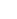 Права на материалы сайтаРеклама на портале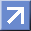 © ООО "НПП "ГАРАНТ-СЕРВИС", 2020. Система ГАРАНТ выпускается с 1990 года. Компания "Гарант" и ее партнеры являются участниками Российской ассоциации правовой информации ГАРАНТ.Портал ГАРАНТ.РУ (Garant.ru) зарегистрирован в качестве сетевого издания Федеральной службой по надзору в сфере связи, информационных технологий и массовых коммуникаций (Роскомнадзором), Эл № ФС77-58365 от 18 июня 2014 г.Председатель Правительства
Российской ФедерацииМ.КасьяновПредседатель Совета Министров -Правительства Российской ФедерацииВ. Черномырдин